2018 Intermediate 4-H FCS Judging Problem Guide & Rubric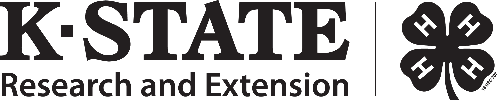 Unit: ___________________ Team Members: _______________________________________Date Entry Received: ___________                         _______________________________________ Team member introductions.  Share your names and why you are interested in this health problem.____________________________________________________________________________________________________________________________________________________________________________________________________________________________________________________________________________________________________________________________________________________________________________________________________________ Tell about the health problem that your team discovered.  Why is this a problem?  Who does this problem affect?____________________________________________________________________________________________________________________________________________________________________________________________________________________________________________________________________________________________________________________________________________________________________________________________________________ Talk to an adult in your community.  What can the adult tell you about the problem?  What ideas does the adult have to solve the problem?____________________________________________________________________________________________________________________________________________________________________________________________________________________________________________________________________________________________________________________________________________________________________________________________________________ Talk to a peer in your community.  What can the peer tell you about the problem?  What ideas does the peer have to solve the problem? (Note: The peer you interview cannot be a member of your team, or a sibling of a team member.)____________________________________________________________________________________________________________________________________________________________________________________________________________________________________________________________________________________________________________________________________________________________________________________________________________ Parent of interviewed peer MUST sign to approve: “I authorize K-State Research and Extension and Kansas 4-H Foundation or their assignees to record and photograph my image and/or voice of my child, if under 18, for use in research, educational and promotional programs.  I also recognize that these audio, video and image recordings are property of K-State Research and Extension and/or Kansas 4-H Foundation.” ______________________________ (signed) _____________ (date)Share your team plan to solve the problem.  What will your team do about the problem?  Share each step of your plan.  When will you begin your plan?  Who will be involved with your plan?  What will each person do?____________________________________________________________________________________________________________________________________________________________________________________________________________________________________________________________________________________________________________________________________________________________________________________________________________ Create a 2-4 minute video.  Show the problem in your video.  Share how you plan to address the problem in your video.Project CriteriaTeam Member Introductions+Each team member name is shared.+Each team member interest is included. (4-5 POINTS)+One team member name is not included.+More information needed on member interest. (2-3 POINTS)+Team members are not shared.+Information on member interest is not included.(0-1 POINT)Identify a Community  Health Problem+Problem is clearly explained.+Information about people affected is included. (8-10 POINTS)+Problem definition is not clear.+More information needed about people affected. (4-7 POINTS)+Problem definition is very vague.+Information on people affected is not included. (0-3 POINTS)Adult Information About the Problem+Adult name is shared.+Adult problem details are shared.+Adult ideas are listed. (4-5 POINTS)+Adult name is shared.+Details needed on the problem.+Adult ideas are listed. (2-3 POINTS)+Adult name is not shared.+Details lacking on the problem.+Details lacking on ideas. (0-1 PT)Peer Information About the Problem+Peer name is shared.+Peer problem details are shared.+Peer ideas are listed. (4-5 POINTS)+Peer name is shared.+Details needed on the problem.+Peer ideas are listed. (2-3 POINTS)+Peer name is not shared.+Details lacking on the problem.+Details lacking on ideas. (0-1 PT)Plan to Solve the Problem+Each plan step is shared.+Each team member has a part.+Plan timeline is listed. (8-10 PTS)+Plan steps are not clear.+Team members not all involved.+Plan timeline is listed. (4-7 POINTS)+Plan steps are not clear.+Team member not all involved.+Timeline is not listed. (0-3 POINTS)Written Communication(on Problem Guide)+Handwriting is readable.+Words are spelled correctly.+Sentences are used. (4-5 POINTS)+Difficult to read.+Words are spelled correctly.+Incomplete sentences. (2-3 PTS)+Unable to read.+Incorrect spelling is throughout.+Incomplete sentences. (0-1 POINT)Video+Video is 2-4 minutes.+Sound is clear.+Format easy to view. (8-10 POINTS)+Video is not 2-4 minutes.+Sound is unclear.+Format easy to view. (4-7 POINTS)+Video is not 2-4 minutes.+Sound is unclear.+Format confusing. (0-3 POINTS)Total Points: _________